Aneks do Wewnątrzszkolnej instrukcja organizowania i przeprowadzania egzaminu maturalnego, obowiązujący w roku szkolnym 2019/2020Dokument określa:podstawowe zasady dotyczące m.in. tego, kto może przyjść na egzamin, kto może być obecny na terenie szkoły podczas egzaminu oraz zasad korzystania z przyborów podczas egzaminówzasady dotyczące środków ochrony osobistej zdających oraz innych osób biorących udział w organizowaniu i przeprowadzaniu egzaminów, w tym zasady dotyczące zakrywania ust i nosaprocedury dotyczące środków bezpieczeństwa związanych z organizacją przestrzeni, budynków, pomieszczeń, w tym sposobów aranżacji budynku szkoły oraz sal egzaminacyjnychzasady dotyczące możliwych modyfikacji w sposobie przeprowadzania egzaminuzasady dotyczące szczególnych rozwiązań związanych z zapewnieniem bezpieczeństwa przeprowadzania egzaminu z danego przedmiotu lub w danej sytuacjiwytyczne określające sposób postępowania w przypadku podejrzenia zakażenia u członka zespołu egzaminacyjnego lub u zdającegozmiany w harmonogramieZdający oraz inne osoby biorące udział w organizowaniu i przeprowadzaniu egzaminówNa egzamin może przyjść wyłącznie osoba zdrowa (zdający, nauczyciel, inny pracownik szkoły), bez objawów chorobowych sugerujących chorobę zakaźną.Zdający, nauczyciel oraz każda inna osoba uczestnicząca w przeprowadzaniu egzaminu nie może przyjść na egzamin, jeżeli przebywa w domu z osobą na kwarantannie lub izolacji w warunkach domowych albo sama jest objęta kwarantanną lub izolacją w warunkach domowych.Rodzic/prawny opiekun nie może wejść z dzieckiem na teren szkoły, z wyjątkiem sytuacji, kiedy zdający wymaga pomocy np. w poruszaniu się.Podczas egzaminu w szkole mogą przebywać wyłącznie:zdający,osoby zaangażowane w przeprowadzanie egzaminu, tj. członkowie zespołów nadzorujących, obserwatorzy, administratorzy pracowni, osoby wyznaczone do przygotowania i obsługi egzaminów,inni pracownicy szkoły odpowiedzialni m.in. za utrzymanie obiektu w czystości, dezynfekcję, otwieranie/zamykanie drzwi – harmonogram pracy pracowników administracji i obsługi, uwzględniający zadania i wytyczne higieniczno-sanitarne, opracowuje na czas trwania egzaminów dyrektor szkoły,uczniowie innych klas oraz nauczyciele, przeprowadzający zajęcia edukacyjne w dniu przeprowadzania egzaminu – harmonogram zajęć wg bieżących ustaleń dyrektora (w salach egzaminacyjnych możliwe jest prowadzenie zajęć po zakończeniu egzaminu w danym dniu po zdezynfekowaniu pomieszczeń),pracownicy odpowiednich służb, np. medycznych, jeżeli wystąpi taka konieczność.Niedozwolone jest przebywanie na terenie szkoły osób innych niż wyżej wymienione, w tym rodziców/prawnych opiekunów uczniów.Zdający nie powinni wnosić na teren szkoły zbędnych rzeczy, w tym książek, telefonów komórkowych, maskotek.Na egzaminie każdy zdający korzysta z własnych przyborów piśmienniczych, linijki, cyrkla, kalkulatora itd. Rezerwowe długopisy i kalkulatory dla zdających należy zdezynfekować. Zdający nie mogą pożyczać przyborów od innych zdających.Szkoła nie zapewnia wody pitnej. Na egzamin należy przynieść własną butelkę z wodą.Na terenie szkoły nie zapewnia się posiłków. Osoby przystępujące do więcej niż jednego egzaminu w ciągu dnia będą mogły zjeść przyniesione przez siebie produkty w przerwie między egzaminami.Osoby, które przystępują do dwóch egzaminów jednego dnia, mogą w czasie przerwy opuścić budynek szkoły albo oczekiwać na terenie szkoły na rozpoczęcie kolejnego egzaminu danego dnia w bibliotece szkolnej.W każdym dniu egzaminu wyznaczonych jest min. 1 rezerwowy członek zespołów nadzorujących, który ew. zastąpi osobę, która z uzasadnionych powodów, w tym ze względu na chorobę, nie będzie mogła przyjść do pracy w dniu egzaminu.W skład zespołu nadzorującego wchodzi co najmniej 2 nauczycieli, z tym że co najmniej jeden nauczyciel jest zatrudniony w: - szkole, w której jest przeprowadzany egzamin maturalny; nauczyciel ten pełni funkcję przewodniczącego zespołu,- innej szkole lub w placówce (ma innego pracodawcę). Jeżeli w sali egzaminacyjnej jest więcej niż 30 zdających, liczbę członków zespołu nadzorującego zwiększa się o jednego nauczyciela na każdych kolejnych 25 zdających. Środki bezpieczeństwa osobistegoCzekając na wejście do szkoły albo sali egzaminacyjnej, zdający zachowują odpowiedni odstęp (co najmniej 1,5 m) oraz mają zakryte usta i nos.Na teren szkoły mogą wejść wyłącznie osoby z zakrytymi ustami i nosem (maseczką jedno- lub wielorazową, materiałem, przyłbicą – w szczególności w przypadku osób, które ze względów zdrowotnych nie mogą zakrywać ust i nosa maseczką). Zakrywanie ust i nosa obowiązuje na terenie całej szkoły, z wyjątkiem sal egzaminacyjnych po zajęciu miejsc przez zdających. Podczas wpuszczania uczniów do sali egzaminacyjnej członek zespołu nadzorującego może poprosić zdającego o chwilowe odsłonięcie twarzy w celu zweryfikowania jego tożsamości (konieczne jest wówczas zachowanie co najmniej 1,5-metrowego odstępu).Zdający są zobowiązani zakrywać usta i nos do momentu zajęcia miejsca w sali egzaminacyjnej. Po zajęciu miejsca w sali egzaminacyjnej (w trakcie egzaminu) zdający ma obowiązek ponownie zakryć usta i nos, kiedy:podchodzi do niego nauczyciel, aby odpowiedzieć na zadane przez niego pytanie,wychodzi do toalety,kończy pracę z arkuszem egzaminacyjnym i wychodzi z sali egzaminacyjnej.Członkowie zespołu nadzorującego powinni do minimum ograniczyć poruszanie się po sali egzaminacyjnej. Jednakże w celu monitorowania przebiegu egzaminu członkowie zespołu nadzorującego powinni regularnie obserwować zdających, stojąc. Obserwując przebieg egzaminu, siedząc lub stojąc, przy zachowaniu niezbędnego odstępu, członkowie zespołu nadzorującego nie muszą zakrywać ust i nosa. Podczas poruszania się po sali egzaminacyjnej powinni mieć zakryte usta i nos. Zarówno zdający, jak i członkowie zespołu nadzorującego mogą – jeżeli uznają to za właściwe – mieć zakryte usta i nos w trakcie egzaminu, nawet po zajęciu miejsca przy stoliku / stanowisku egzaminacyjnym (w przypadku zdających) lub kiedy obserwują przebieg egzaminu, siedząc albo stojąc (w przypadku członków zespołu nadzorującego).Zdający, którzy ze względów zdrowotnych nie mogą zakrywać ust i nosa maseczką, mogą nosić przyłbicę. Jeżeli nie mogą również korzystać z przyłbicy, przystępują do egzaminu w odrębnej sali egzaminacyjnej (dyrektor ustala potrzebę organizowania odrębnej sali do dnia 29 maja 2020, następnie niezwłocznie przekazuje informację o konieczności organizacji egzaminu w odrębnej sali egzaminacyjnej dyrektorowi OKE). W takiej sytuacji minimalny odstęp, jaki musi zostać zachowany pomiędzy samymi zdającymi oraz zdającymi i członkami zespołu nadzorującego, wynosi 2 m.Członkowie zespołu nadzorującego oraz inne osoby zaangażowane w przeprowadzanie egzaminu, którzy ze względów zdrowotnych nie mogą zakrywać ust i nosa za pomocą maseczki, powinni – kiedy jest to konieczne – używać przyłbicy, która nie utrudnia oddychania.W trakcie czynności organizacyjnych (np. przed egzaminem w danej sali, rozdawania arkuszy, sprawdzania poprawności kodowania) członkowie zespołu nadzorującego są zobowiązani zakrywać usta i nos oraz mieć założone rękawiczki.Przy bezpośrednich kontaktach zdającego z członkiem zespołu nadzorującego wymagane jest aby zarówno zdający, jak i członek zespołu nadzorującego mieli zakryte usta i nos. Obserwator jest zobowiązany do zakrywania ust i nosa i zachowania niezbędnego odstępu od innych osób. Może zdjąć maseczkę (przyłbicę) dopiero po zajęciu wyznaczonego miejsca w sali. Obserwator, który nie zaopatrzył się w osłonę ust i nosa, nie zostaje wpuszczony na obserwację. Zdający nie mogą przebywać w sali egzaminacyjnej podczas przerw między poszczególnymi zakresami lub częściami egzaminu, ze względu na konieczność przeprowadzenia dezynfekcji sal oraz znajdujących się w nich sprzętów.3.Środki bezpieczeństwa związane z organizacją przestrzeni, budynków, pomieszczeńPrzy wejściu głównym do szkoły (bocznym od strony boiska szkolnego) znajduje się informacja:dotycząca objawów zarażenia koronawirusem oraz sposobów zapobiegania zakażeniuzawierająca nazwę, adres oraz numer telefonu do najbliższej stacji sanitarno-epidemiologicznejzawierająca adres oraz numer telefonu najbliższego oddziału zakaźnegozawierająca numery telefonów do służb medycznychzawierająca numer infolinii NFZ w sprawie koronawirusa (800 190 590).Przy wejściu do szkoły (bocznym od strony boiska szkolnego) umieszczony jest płyn do dezynfekcji rąk (środek na bazie alkoholu, min. 60%) oraz zamieszczona jest informacja o obligatoryjnym korzystaniu z niego przez wszystkie osoby wchodzące na teren szkoły. Płyn do dezynfekcji rąk umieszczony jest w każdej sali egzaminacyjnej. Obok płynu znajduje się informacja na temat prawidłowej dezynfekcji rąk.W przypadku egzaminu z języka polskiego i informatyki, na których korzysta się przez grupę zdających z jednego słownika; lub korzysta się z papierowej dokumentacji oprogramowania dostarczonej z licencjami (z której może korzystać zdający), przy materiale egzaminacyjnym ustawiony jest dozownik z płynem dezynfekcyjnym. Należy poinformować zdających o konieczności korzystania z niego przed skorzystaniem z danego materiału egzaminacyjnego.Egzamin jest przeprowadzany w salach lekcyjnych, przy zachowaniu odstępów 1,5 m pomiędzy zdającymi oraz pomiędzy zdającymi i członkami zespołu nadzorującego.Egzaminy przeprowadza się w salach z możliwie jak najmniejszą liczbą osób w każdej sali – zgodnie z możliwościami organizacyjnymi szkoły.Miejsca dla członków zespołu nadzorującego również powinny zostać przygotowane z zachowaniem co najmniej 1,5-metrowego odstępu od zdających oraz od pozostałych członków zespołu nadzorującego. Podobnie należy zaplanować miejsce dla obserwatora / administratora pracowni (egzamin z informatyki).Ławki w sali egzaminacyjnej ustawione są w taki sposób, aby pomiędzy zdającymi zachowany był co najmniej 1,5-metrowy odstęp w każdym kierunku. Przykładowy układ z zachowaniem zalecanych odstępów (możliwe są inne rozwiązania, zależne od np. rozmiarów sali, układu mebli lub sprzętu w sali, liczby członków zespołu nadzorującego):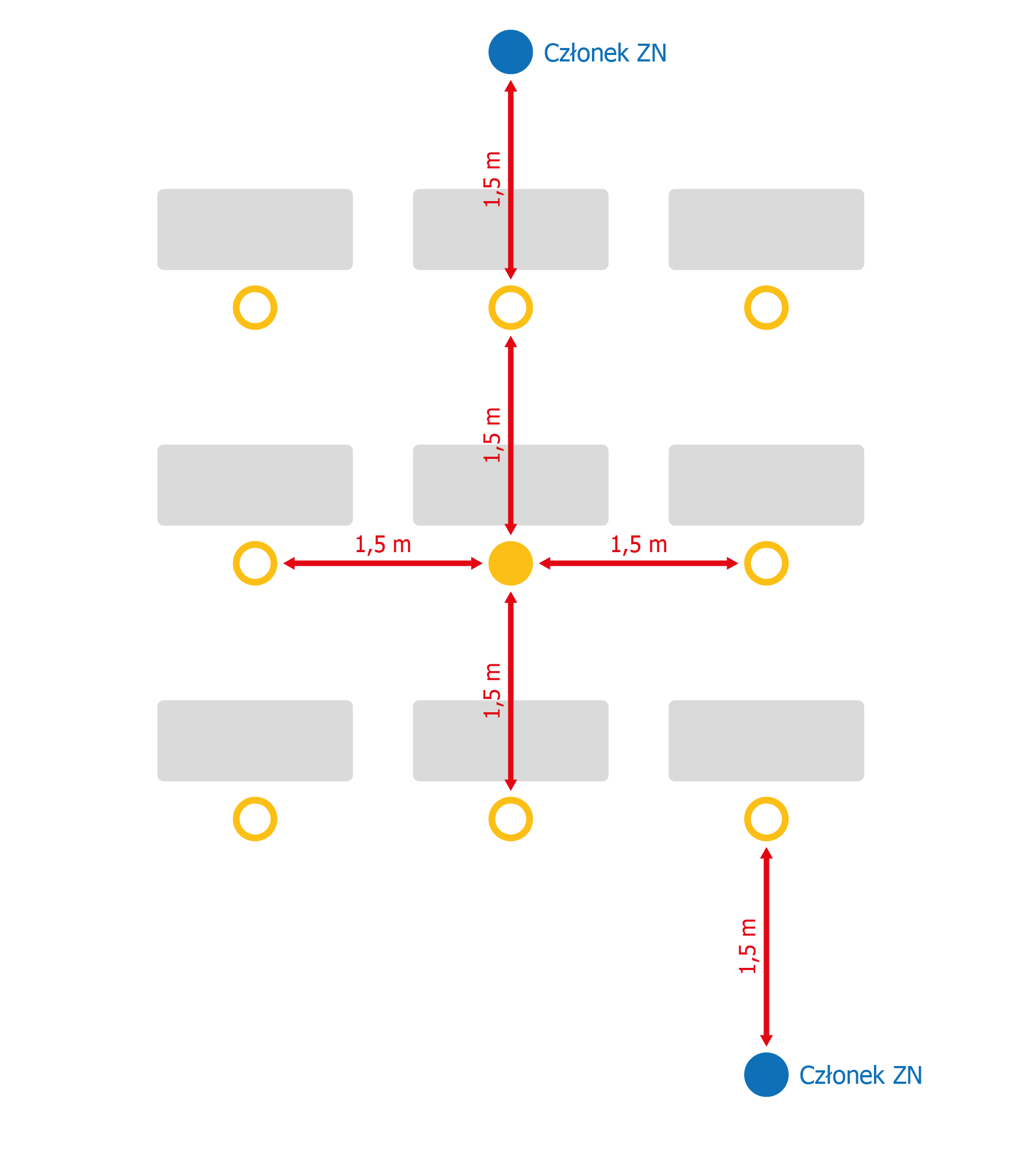 W roku szkolnym 2019/2020 z każdej sali egzaminacyjnej należy sporządzić plan sali egzaminacyjnej, dodatkowo wskazując odstępy zapewnione pomiędzy zdającymi (jeżeli – co do zasady – odstępy pomiędzy wszystkimi zdającymi w danej sali egzaminacyjnej są podobne, wystarczy wskazanie i opisanie odstępów podobnie jak na rysunku powyżej). Plany sal należy przesłać do OKE (jako załączniki do protokołu zbiorczego), a ich kopię pozostawić w dokumentacji szkoły. Sporządzanie planu sali egzaminacyjnej nie dotyczy następujących sytuacji:w danej sali egzaminacyjnej do egzaminu przystępuje tylko jeden zdający,dany egzamin jest przeprowadzany w domu zdającego.W roku szkolnym 2019/2020 materiały egzaminacyjne z dodatkowych sal można zapakować do zwykłych papierowych kopert (nie muszą być to foliowe koperty zwrotne), opisując je zgodnie z instrukcją dyrektora OKE.W przypadku egzaminów z języków obcych nowożytnych można w razie konieczności sporządzić kopię płyty z nagraniami do zadań na rozumienie ze słuchu. Płytę można skopiować w dniu egzaminu, nie wcześniej niż godzinę przed rozpoczęciem egzaminu (o 8:00 albo 13:00). Dyrektor szkoły może również pobrać plik mp3 z nagraniami na dany egzamin z serwisu OKE dla dyrektorów szkół. Sporządzona kopia płyty lub pobrany plik stanowi materiał egzaminacyjny objęty ochroną przed nieuprawnionym ujawnieniem, zgodnie z art. 9d ustawy o systemie oświaty.W dniu poprzedzającym egzamin maturalny z języka obcego nowożytnego przewodniczący zespołu egzaminacyjnego wraz z przedstawicielami przewodniczących zespołów nadzorujących sprawdzają stan techniczny urządzeń niezbędnych do przeprowadzenia egzaminu maturalnego z języka obcego w każdej sali (odtwarzaczy płyt CD) oraz ich rozmieszczenie, gwarantujące wysoką jakość dźwięku. Należy między innymi: - upewnić się, że odtwarzacze nie są skonfigurowane na odtwarzanie ścieżek nagrań w trybie losowym (random) lub na wielokrotne powtarzanie jednej ścieżki bądź sekwencji ścieżek;  - przeprowadzić próbę odsłuchu przykładowego nagrania tekstu (wykorzystując do tego płyty z poprzednich sesji egzaminacyjnych) w każdej sali egzaminacyjnej, w której jest przeprowadzany egzamin maturalny z języka obcego nowożytnego. Jeżeli to możliwe, w próbie powinno wziąć udział kilkoro pracowników szkoły. Płyty CD zawierające zadania do części ustnej egzaminu maturalnego z języka polskiego odsyła się 8 czerwca br. do OKE w stanie nienaruszonym, wraz z materiałami po zakończeniu części pisemnej egzaminu maturalnego z języka polskiego.Drzwi do szkoły oraz drzwi sal egzaminacyjnych, toalet i inne (np. sekretariat, gabinet dyrektora, pokój naucz.) powinny być otwarte, tak aby zdający oraz inne osoby uczestniczące w przeprowadzaniu egzaminu nie musiały ich otwierać. Wyjątek stanowią:sale, w których przeprowadza się egzamin z języka obcego - podczas odtwarzania nagrania z płyty CD,sytuacje, w których sale egzaminacyjne są wietrzone (tak aby nie tworzyć przeciągów).Jeżeli ze względów bezpieczeństwa przeciwpożarowego drzwi nie mogą być otwarte, zapewnia się regularną dezynfekcję klamek/uchwytów.Sale egzaminacyjne wietrzy się przed wpuszczeniem do nich zdających, mniej więcej co godzinę w trakcie egzaminu (jeżeli pogoda na to pozwala oraz na zewnątrz budynku nie panuje zbyt duży hałas) oraz po egzaminie, dbając o zapewnienie komfortu zdających.Rzeczy osobiste, których przynoszenie należy ograniczyć do niezbędnego minimum, zdający zostawiają w sali 107 (sala zamykana i nadzorowana przez sekretariat dyrektorski)Zdający, oddając lub odbierając swoje rzeczy, zachowują odpowiednie środki bezpieczeństwa (odległość od innych osób, zakrywanie ust i nosa).Toalety dezynfekuje się na bieżąco.W pomieszczeniach higieniczno-sanitarnych znajdują się plakaty z zasadami prawidłowego mycia rąk, a przy dozownikach z płynem – instrukcje na temat prawidłowej dezynfekcji rąk.Codzienne prace porządkowe podlegają monitorowaniu, ze szczególnym uwzględnieniem utrzymywania w czystości ciągów komunikacyjnych, dezynfekowania powierzchni dotykowych: poręczy, klamek, włączników światła, klawiatur, myszek, uchwytów, poręczy krzeseł i powierzchni płaskich.Ławki oraz krzesła w sali egzaminacyjnej dezynfekowane są przed i po każdym egzaminie. W przypadku egzaminu z informatyki – również między częścią I i II.Dezynfekowane są również:klawiatury, myszki i monitory dotykowe albo laptopy wykorzystywane 
do przeprowadzenia egzaminu z informatyki (przed i po egzaminie),odtwarzacze płyt CD wykorzystywane do przeprowadzenia egzaminu
z języka obcego nowożytnego,rezerwowe (zapasowe) długopisy i zapasowe kalkulatory na egzaminy z matematyki,  geografii, wiedzy o społeczeństwie.odtwarzacze zapasowe na wypadek awarii oraz baterie na wypadek przerwy w dopływie energii elektrycznej. Przeprowadzając dezynfekcję, należy ściśle przestrzegać zaleceń producenta znajdujących się na opakowaniu środka do dezynfekcji. Ważne jest ścisłe przestrzeganie czasu niezbędnego do wywietrzenia dezynfekowanych pomieszczeń lub przedmiotów, tak aby zdający oraz inne osoby zaangażowane w przeprowadzanie egzaminów nie byli narażeni na wdychanie oparów środków służących do dezynfekcji.Na terenie szkoły przygotowane jest pomieszczenie (wyposażone m.in. w środki ochrony osobistej i płyn dezynfekujący), w którym będzie można odizolować osobę w przypadku stwierdzenia objawów chorobowych (gab. 11).Osoby przystępujące do dwóch egzaminów jednego dnia mogą, przy zachowaniu odpowiednich odstępów, zjeść przyniesione przez siebie produkty w przerwie między egzaminami (albo poczekać do rozpoczęcia popołudniowej sesji egzaminacyjnej). Jeżeli pozwalają na to warunki pogodowe, mogą przebywać też na terenie przyszkolnym.Dodatkowe procedury bezpieczeństwa w dniu egzaminuCzłonkowie zespołów nadzorujących odbywają szkolenie z zasad dotyczących bezpieczeństwa podczas egzaminu przeprowadzone przez przewodniczącego zespołu egzaminacyjnego.Przewodniczący zespołu egzaminacyjnego informuje członków zespołu nadzorującego przeprowadzającego egzamin w sali egzaminacyjnej, że w danej sali do egzaminu przystępuje zdający chorujący na alergię albo inne schorzenie, którego objawami mogą być kaszel, katar lub łzawienie. (Członkowie zespołu nadzorującego nie interpretują wówczas takich objawów w przypadku danego zdającego jako objawów „niepokojących”, o których mowa w pkt 6.1.).Paczki odbierane są od kuriera i otwierane w rękawiczkach. Po odebraniu paczek od kuriera przeciera się je szmatką z płynem dezynfekującym.Członkowie zespołu nadzorującego w rękawiczkach odbierają arkusze 
od przewodniczącego zespołu egzaminacyjnego. Arkusze są rozdawane zdającym również przez osoby, które mają założone rękawiczki, oraz mają zakryte usta i nos.W czerwcu 2020 r. na stronie tytułowej arkuszy egzaminacyjnych wydrukowana będzie data przeprowadzania egzaminu, w jakiej egzamin maturalny z danego przedmiotu miał się planowo odbyć w maju 2020 r. Przewodniczący zespołu egzaminacyjnego musi zwracać szczególną uwagę na to, czy wydaje przewodniczącym zespołów nadzorujących właściwe arkusze (właściwy przedmiot i poziom). Przewodniczący zespołu egzaminacyjnego na 10 min przed egzaminem w gab. dyrektora otwiera i rozdaje materiały egzaminacyjne w obecności przewodniczących zespołów nadzorujących oraz przedstawiciela zdających (jednego z wszystkich sal egzaminacyjnych, w których w danym dniu jest przeprowadzany egzamin maturalny - przedstawiciel zdających wychodzi z sali, gdzie jest najwięcej zdających).O godzinie wyznaczonej przez przewodniczącego zespołu egzaminacyjnego zdający wchodzą do sali egzaminacyjnej pojedynczo, okazując dokument ze zdjęciem potwierdzającym tożsamość; przewodniczący zespołu nadzorującego lub członek zespołu nadzorującego losuje w ich obecności numery stolików, przy których będą pracować. Przed rozpoczęciem egzaminu informuje się zdających o obowiązujących zasadach bezpieczeństwa, w tym przede wszystkim:zakazie kontaktowania się z innymi zdającymi, pożyczania materiałów od innych zdających,obowiązku zakrywania ust i nosa w przypadku: kontaktu bezpośredniego z nauczycielem, wyjścia do toalety lub wyjścia z sali egzaminacyjnej 
po zakończeniu pracy z arkuszem egzaminacyjnym; korzystania ze stanowiska, na którym znajdują się słowniki,niedotykania dłońmi okolic twarzy, zwłaszcza ust, nosa i oczu, a także przestrzegania higieny kaszlu i oddychania: podczas kaszlu i kichania należy zakryć usta i nos zgiętym łokciem lub chusteczką,konieczności zachowania odpowiedniego dystansu od innych zdających 
po zakończonym egzaminie (zakazie gromadzenia się). Zdający nie gromadzą się przed szkołą oraz przed salą egzaminacyjną przed rozpoczęciem egzaminu oraz po jego zakończeniu. Zdający po wyjściu z sali egzaminacyjnej opuszczają teren szkoły - nie gromadzą się pod szkołą, aby omówić egzamin.Zdający potwierdzają swoją obecność na egzaminie, podpisując się w wykazie, korzystając z własnego długopisu.Zdający może opuścić na stałe salę egzaminacyjną (jeżeli zakończył pracę z arkuszem) najpóźniej na 15 minut przed czasem wyznaczonym jako czas zakończenia pracy z arkuszem. W ciągu ostatnich 15 minut przed zakończeniem egzaminu (nawet jeżeli zdający skończył pracę z arkuszem egzaminacyjnym) zdający nie opuszczają sali egzaminacyjnej.Jeden zdający pozostaje w sali do momentu zakończenia pakowania materiałów egzaminacyjnych (obserwuje proces pakowania materiałów w bezpiecznej odległości). Szczegółowe rozwiązania dotyczące przeprowadzania egzaminu z informatykiW przypadku egzaminu z informatyki, w przeddzień egzaminu (16 czerwca 2020 r. o godz. 10.00) zdający sprawdza, w ciągu jednej godziny, poprawność działania komputera, na którym będzie zdawał egzamin, i wybranego przez siebie oprogramowania. Sprawdzanie to odbywa się w obecności administratora (opiekuna) pracowni oraz członka zespołu nadzorującego.Wszystkie osoby powinny mieć zakryte usta i nos. Sprzęt należy zdezynfekować po sprawdzeniu - jeżeli sprawdzenie nie odbywało się w rękawiczkach.Postępowanie w przypadku podejrzenia zakażenia u członka zespołu egzaminacyjnego lub u zdającegoJeżeli zdający lub członek zespołu nadzorującego przejawia niepokojące objawy choroby, przewodniczący zespołu nadzorującego lub członek zespołu nadzorującego informuje o tym przewodniczącego zespołu egzaminacyjnego, który zapewnia odizolowanie zdającego lub innej osoby przejawiającej objawy choroby w gab. 11, z zapewnieniem minimum 2 m odległości od innych osób.PZE informuje właściwą powiatową stację sanitarno-epidemiologiczną, a w razie pogarszania się stanu zdrowia zdającego – także pogotowie ratunkowe. W przypadku gdy stan zdrowia nie wymaga interwencji zespołu ratownictwa medycznego, zdający powinien udać się do domu transportem indywidualnym, pozostać w domu i skorzystać z teleporady medycznej.W szkole obowiązuje procedura postępowania na wypadek podejrzenia zakażenia koronawirusem, która uwzględnia następujące wytyczne:pracownicy szkoły oraz członkowie zespołów nadzorujących niebędący pracownikami szkoły są poinstruowani, że w przypadku wystąpienia niepokojących objawów nie powinni przychodzić do pracy. Powinni pozostać w domu i skontaktować się telefonicznie ze stacją sanitarno-epidemiologiczną, oddziałem zakaźnym, a w razie pogarszania się stanu zdrowia zadzwonić pod nr 999 albo 112 i poinformować, że mogą być zakażeni korona wirusem,zaleca się śledzenie informacji Głównego Inspektora Sanitarnego (www.gis.gov.pl) oraz Ministra Zdrowia (www.gov.pl/web/koronawirus), a także obowiązujących przepisów prawa,w przypadku wystąpienia u pracownika będącego na stanowisku pracy niepokojących objawów sugerujących zakażenie koronawirusem, należy niezwłocznie odsunąć go od pracy, powiadomić właściwą miejscowo stację sanitarno-epidemiologiczną i stosować się ściśle do instrukcji i poleceń. Obszar, w którym poruszał się pracownik, należy poddać gruntownemu sprzątaniu, zgodnie z funkcjonującymi procedurami, oraz zdezynfekować powierzchnie dotykowe (klamki, poręcze, uchwyty). Należy stosować się do zaleceń państwowego powiatowego inspektora sanitarnego przy ustalaniu, czy należy wdrożyć dodatkowe procedury, biorąc pod uwagę zaistniały przypadek,w przypadku wystąpienia u zdającego lub członka zespołu nadzorującego, lub innej osoby biorącej bezpośredni udział w przeprowadzaniu egzaminu na danej sali egzaminacyjnej niepokojących objawów sugerujących zakażenie koronawirusem, należy niezwłocznie przerwać egzamin tego zdającego oraz wdrożyć procedurę opisaną w pkt 6.1. Rekomenduje się ustalenie listy osób przebywających w tym samym czasie w części/ częściach szkoły, w których przebywała osoba podejrzana o zakażenie, i zalecenie stosowania się do wytycznych GIS odnoszących się do osób, które miały kontakt z osobą potencjalnie zakażoną.W przypadku wątpliwości co do sposobu postępowania zawsze należy zwrócić się do właściwej powiatowej stacji sanitarno-epidemiologicznej w celu konsultacji lub uzyskania porady.Zmiany w harmonogramie(!) O przyjętych zasadach i rozwiązaniach informuje się:- zdających, rodziców/prawnych opiekunów - z odpowiednim wyprzedzeniem (za pośrednictwem e-dziennika),- absolwentów z lat poprzednich- poprzez zamieszczenie procedur na stronie internetowej szkoły,- członków zespołu egzaminacyjnego,- pracowników administracji i obsługi.Szczegółowe rozwiązania organizacyjne związane z przeprowadzaniem egzaminu w przypadku konieczności odizolowania zdającego lub innej osoby uczestniczącej w przeprowadzaniu egzaminuW przypadku wystąpienia konieczności odizolowania członka zespołu nadzorującego przejawiającego objawy choroby w odrębnym pomieszczeniu, przewodniczący zespołu egzaminacyjnego niezwłocznie powiadamia o tym fakcie dyrektora OKE, z którym ustala sposób postępowania. Przewodniczący zespołu egzaminacyjnego powinien – tak szybko, jak jest to możliwe – zapewnić zastępstwo za członka zespołu, który nie może brać udziału w przeprowadzaniu danego egzaminu. Jeżeli nie będzie to możliwe, dyrektor OKE może wydać zgodę na zakończenie przeprowadzania egzaminu w niepełnym składzie zespołu nadzorującego, jeżeli nie stanowi to zagrożenia dla bezpieczeństwa zdających oraz zapewniony jest odpowiedni nadzór nad pracą zdających. Informację o wystąpieniu opisanej sytuacji odnotowuje się w protokole przebiegu egzaminu w danej sali oraz w protokole zbiorczym.W przypadku wystąpienia konieczności odizolowania zdającego, członka zespołu nadzorującego lub innej osoby zaangażowanej w przeprowadzanie egzaminu przejawiającej objawy choroby w odrębnym pomieszczeniu, przewodniczący zespołu egzaminacyjnego może podjąć decyzję o przerwaniu i unieważnieniu egzaminu dla wszystkich zdających, którzy przystępowali do danego egzaminu w danej sali, jeżeli z jego oceny sytuacji będzie wynikało, że takie rozwiązanie jest niezbędne.do 29 maja 2020 r. przekazanie w postaci elektronicznej dyrektorowi OKE wykazu absolwentów przystępujących do części ustnej egzaminu maturalnego z poszczególnych przedmiotów (absolwentów, o których mowa w pkt 2.1.3a, 2.2.11., 2.3.7., 2.4.8. Instrukcji…) (do 25 maja 2020 – zebranie informacji od zdających o zamiarze przystąpienia do części ustnej EM)do 2 czerwca 2020 r. poinformowanie zdających o warunkach przebiegu egzaminu maturalnego, w tym o zasadach określonych w Wytycznych, oraz o szczególnych rozwiązaniach związanych z organizowaniem i przeprowadzaniem egzaminu maturalnego w 2020 r. 27 maja 2020 r.przeszkolenie członków zespołu egzaminacyjnego w zakresie organizacji egzaminu maturalnego oraz zebranie ich podpisów potwierdzających odbycie szkolenia  do 5 czerwca 2020 r. potwierdzenie składu zespołów nadzorujących 8–29 czerwca 2020 r. przeprowadzenie części pisemnej egzaminu maturalnego w terminie głównym 15–29 czerwca 2020 r. (z wyjątkiem 21 i 28 czerwca) ew. przeprowadzenie części ustnej egzaminu maturalnego z języka polskiego, języków mniejszości narodowych, języka łemkowskiego, języka kaszubskiego oraz języków obcych nowożytnych 7–22 maja 2020 r. (z wyjątkiem 10 i 17 maja) ew. przeprowadzenie części ustnej egzaminu maturalnego z języka polskiego, języków mniejszości narodowych, języka łemkowskiego i języka kaszubskiego 8–14 lipca 2020 r. przeprowadzenie egzaminu maturalnego w terminie dodatkowym w części pisemnej 8–14 lipca 2020 r. (z wyjątkiem 12 lipca) ew. przeprowadzenie części ustnej egzaminu maturalnego z języka polskiego, języków mniejszości narodowych, języków obcych nowożytnych, języka łemkowskiego i języka kaszubskiego w terminie dodatkowym 11 sierpnia 2020 r. ogłoszenie wyników egzaminu maturalnego; przyjęcie z OKE świadectw dojrzałości, aneksów i zaświadczeń i przekazanie ich absolwentom do 14 sierpnia 2020 r. zebranie pisemnych oświadczeń absolwentów o zamiarze przystąpienia do egzaminu w terminie poprawkowymdo 18 sierpnia 2020 r. przekazanie do OKE w formie elektronicznej oświadczeń absolwentów o zamiarze przystąpienia do egzaminu maturalnego w terminie poprawkowym do 28 sierpnia 2020 r. ogłoszenie na stronie OKE informacji o miejscu przeprowadzania egzaminu maturalnego w terminie poprawkowym 8 września 2020 r. przeprowadzenie części pisemnej egzaminu maturalnego w terminie poprawkowym 24–25 sierpnia 2020 r. przeprowadzenie części ustnej egzaminu maturalnego w terminie poprawkowym 30 września 2020 r. przyjęcie świadectw dojrzałości i informacji o wynikach egzaminu maturalnego po sesji poprawkowej oraz przekazanie ich absolwentom do 11 lutego 2021 r. / do 30 marca 2021 r. przechowywanie dokumentacji związanej z przeprowadzeniem egzaminu maturalnego 